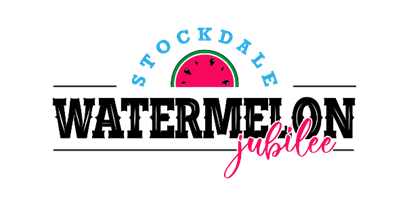 SPONSORSHIP FORM Along with this form, please provide high resolution logos to be used in promotional materials (.png format preferred). Email them to stockdalecoc@yahoo.com ***SPONSORSHIPS ARE DUE JUNE 3rd, 2024 TO GUARANTEE PROPER SPONSOR RECOGNITION. *** ♦SPONSORSHIP LEVELS♦ Benefits outlined on back page.  ___ TITLE SPONSOR ♦ $5,000 ___ BLACK DIAMOND SPONSOR ♦ $2,500 ___ JUBILEE SPONSOR ♦ $1,500 ___ SANGRIA SPONSOR ♦ $750 ___ STARLIGHT STARBRIGHT SPONSOR ♦ $500 ___ COBB GEM SPONSOR ♦ $300 For more information contact:SPONSORSHIP LEVEL BENEFITS VIP Ticket Benefits:  Private area next to stage   	 	- Catered meal 	 	 	- Private and air conditioned bathrooms All you can enjoy beverages  	 	- Premier concert seating  	- Exclusive entertainment experience  ♦DEDICATED SPONSORSHIP OPTIONS♦ RODEO EVENT SPONSORSHIP ♦ $1,500 / EVENT  	___ BAREBACK RIDING  	___ MINI BULL RIDING  	___ MINI BAREBACK RIDING  	___ CALF ROPING  	___ BARREL RACING  	___ MINI SADDLE BRONC RIDING  	___ BREAKAWAY ROPING  	___ RANCH BRONC RIDING  	___ BULL RIDING  	___ TEAM ROPING  	___ MUTTON BUSTIN  	___CALF SCRAMBLE  BUCKLE SPONSORSHIP ♦ $150 / BUCKLE  	___ FRIDAY MUTTON BUSTIN  	___ SATURDAY MUTTON BUSTIN  	___ FRIDAY KID CALF SCRAMBLE  	___ SATURDAY KID CALF SCRAMBLE  	___ FRIDAY ADULT CALF SCRAMBLE  	___ SATURDAY ADULT CALF SCRAMBLE  	____ COUNTY TEAM ROPING HEADER (4 AVAILABLE) 	____ COUNTY TEAM ROPING HEELER (4 AVAILABLE) QUEENS’ COURT SPONSORSHIP ♦ $150 / COURT CANDIDATE Name of Individual or Business:  Contact Name:  Mailing Address:  Phone Number:  Email:  Verbiage To Be Used for Recognition:  Stacie Klopp254-205-0412  stockdalecoc@yahoo.comJosh Heimann830-267-0801SPONSORSHIP LEVEL GENERAL ADDMISSION TICKETS VIP TICKETS SIGNAGE SOCIAL MEDIA OTHER BENEFITS CHAMBER MEMBERSHIP TITLE  - 20 2’ X 8’ SIGN TO BE DISPLAYED IN THE RODEO ARENA OR PARK DEDICATED POST ONCE A MONTH LEADING UP TO THE EVENT 2023 JUBILEE SPONSORSHIP PACKAGE 2023 ANNUAL MEMBERSHIP BLACK DIAMOND - 15 2’ X 8’ SIGN TO BE DISPLAYED IN THE RODEO ARENA OR PARK DEDICATED POST ONCE A MONTH LEADING UP TO THE EVENT 2023 JUBILEE SPONSORSHIP PACKAGE 2023 ANNUAL MEMBERSHIP JUBILEE  - 10 2’ X 4’ SIGN TO BE DISPLAYED IN THE RODEO ARENA OR PARK POST WITH OTHER JUBILEE SPONSORS ONCE A MONTH LEADING UP TO EVENT - 2023 ANNUAL MEMBERSHIP SANGRIA  6 - 2’ X 4’ SIGN TO BE DISPLAYED IN THE RODEO ARENA OR PARK POST WITH OTHER SANGRIA SPONSORS ONCE A MONTH LEADING UP TO EVENT - 2023 ANNUAL MEMBERSHIP STARLIGHT STARBRIGHT 4 - 2’ X 2’ SIGN TO BE DISPLAYED IN THE RODEO ARENA OR PARK POST WITH OTHER STARLIGHT STARBRIGHT SPONSORS ONCE A MONTH LEADING UP TO EVENT - 2023 ANNUAL MEMBERSHIP COBB GEM 2 - LISTED AS A SPONSOR ON COMBINED SIGN IN THE PARK POST WITH OTHER COBB GEM SPONSORS ONCE A MONTH LEADING UP TO EVENT - 2023 ANNUAL MEMBERSHIP ___ QUEEN MELONE ___ MISS RODEO STOCKDALE ___ MISS RODEO STOCKDALE ___ JUBILEE PRINCESS  ___ RODEO PRINCESS ___ RODEO PRINCESS ___ LIL MISS STOCKDALE ___ LIL MISS RODEO  ___ LIL MISS RODEO  ___ LIL MR. STOCKDALE ___ LIL MR. RODEO  ___ LIL MR. RODEO  FOR OFFICE USE ONLY  FOR OFFICE USE ONLY  FOR OFFICE USE ONLY  SPONSORSHIP SOURCE:   SPONSORSHIP SOURCE:   RECEIVED BY:  RECEIVED BY:  DATE:  DATE:  BENEFITS SENT OUT:  BENEFITS SENT OUT:  